遠見天下雜誌未來親子學習平台合辦防減災活動（教師增能研習）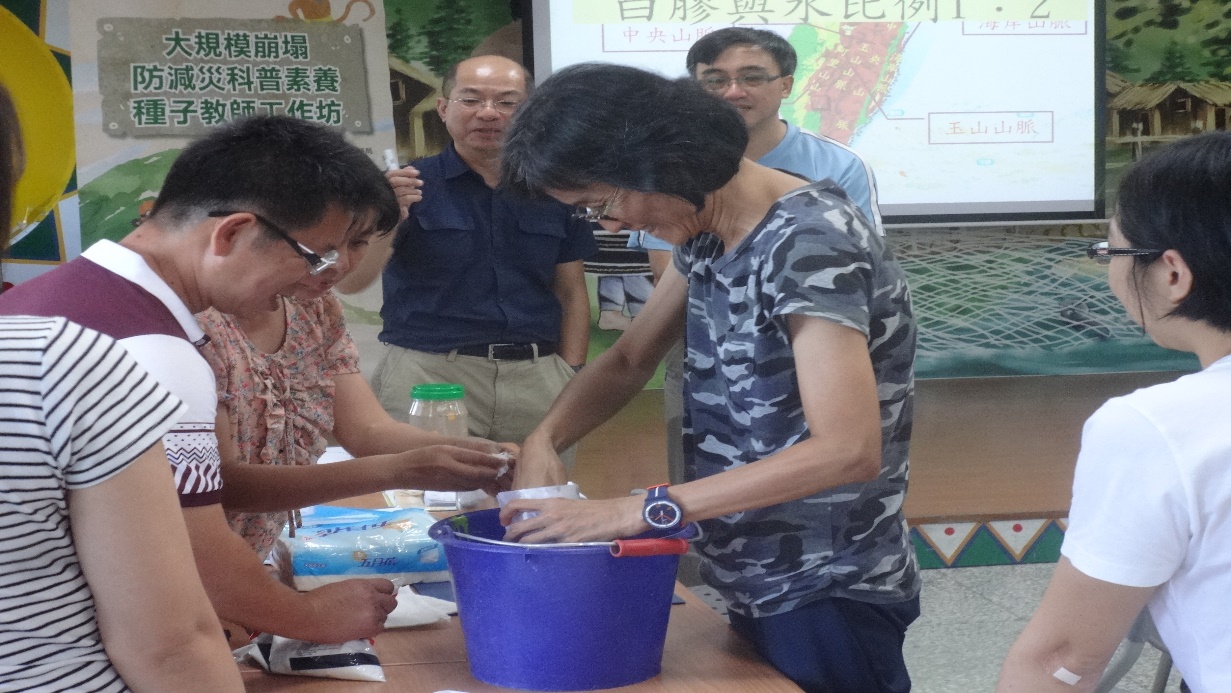 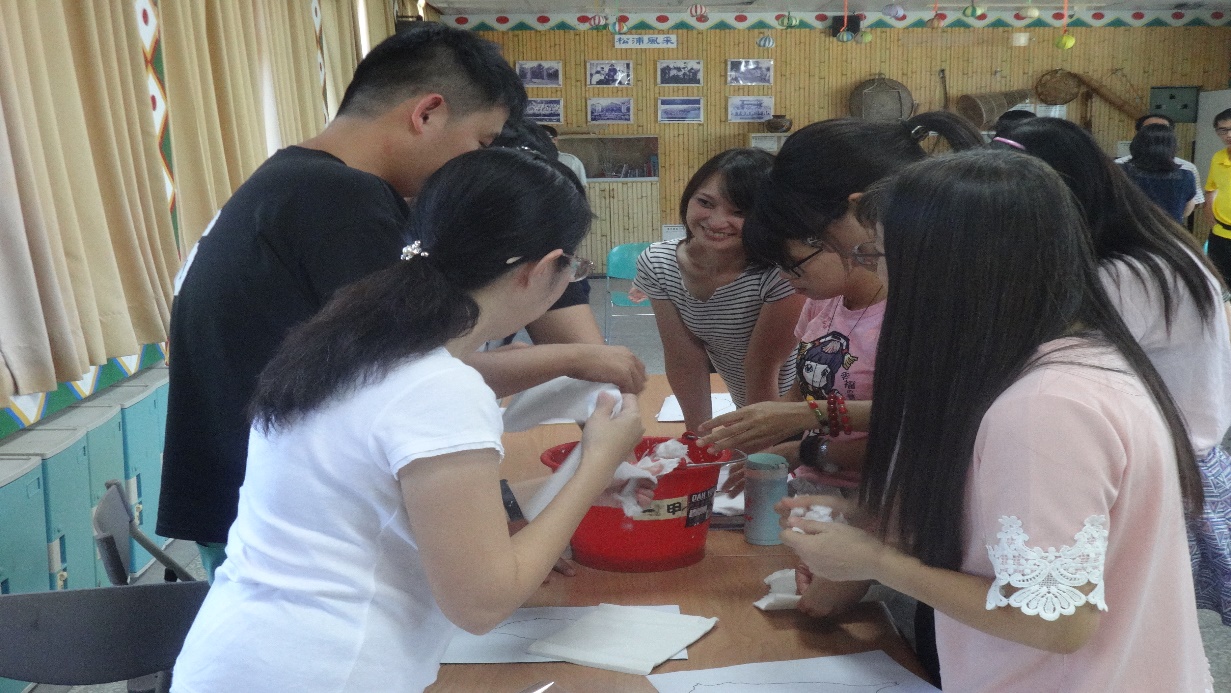 